102學年度教職員工文康活動    ◎旅遊日期:國曆103年03月31日【星期一】 農曆103年03日01日【星期一】注意事項   1.找雅文主任報到   2.請記得攜帶雨具   3.早餐及水請自備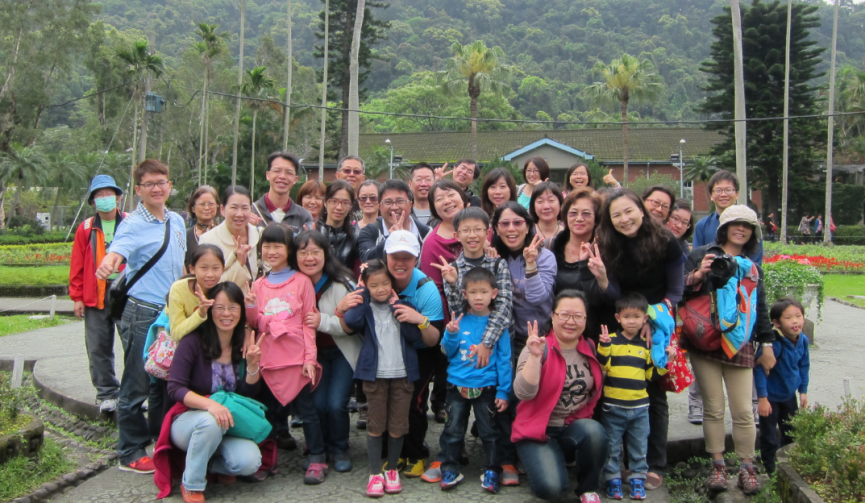 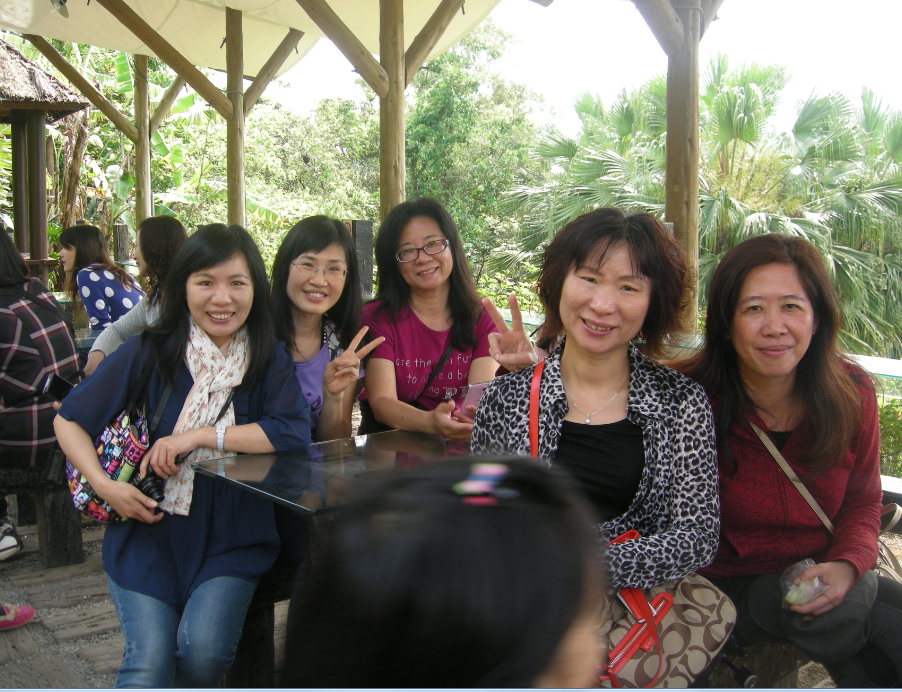 方案(二)     成功國小0800集合出發 →雪山隧道 →0920 - 1050士林官邸 〜 官邸平地區域又可分為花園與官邸兩部份，包含士林園藝所、園藝展覽館、歐式花園、中式庭園、蘭亭與噴泉、凱歌堂、內花園和外花園等等； 「內花園」位於官邸正館對面，中式庭園的小橋、流水、假山和涼亭，以及竹子、扶桑花的稱脫下讓花園顯得更為美麗，相對地「外花園」則為西式庭園，毛氈花壇配植各式各樣的花卉，士林官邸園區還有「園藝展覽館」、「奇石展覽館」、「果樹標本園區」、「花卉培育區」讓民眾能更了解園藝，接近大自然之美。 →1130 - 1330饗食天堂自助式餐廳/ 享用午餐 →1420 - 1600 探訪三峽老街/祖師廟〜 北是以民權街、和平街、仁愛街和中山路保存最久且最完善。民權街(原名三角湧街)，長約二百公尺，融合不同年代的建築風格，如巴洛克、希臘式、日式家紋等，曾是台灣現存最完整的老街道。餐飲特色：金牛角、古早味豬血糕、仙草茶、古早味豆花。… →成功國小1730 →Go Home /愛的小窩/彼此說Bye-Bye！